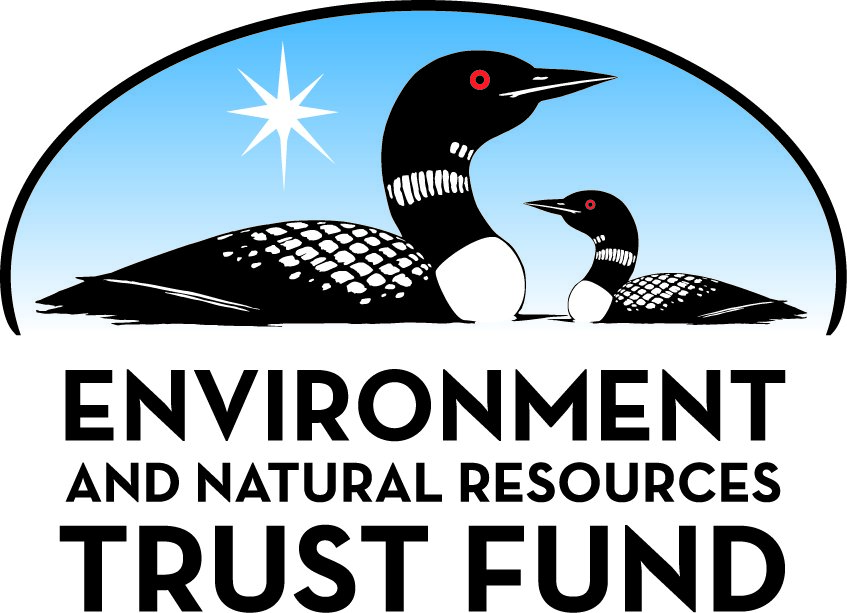 Environment and Natural Resources Trust Fund2023 Request for ProposalGeneral InformationProposal ID: 2023-232Proposal Title: Community Response Monitoring for Adaptive ManagementProject Manager InformationName: David RuffOrganization: The Nature ConservancyOffice Telephone: (507) 261-4954Email: david.ruff@tnc.orgProject Basic InformationProject Summary: Project goal is to monitor species response at a community level, in order to determine if management actions increase biodiversity and build ecosystem resiliency as intended.Funds Requested: $498,000Proposed Project Completion: June 30, 2026LCCMR Funding Category: Foundational Natural Resource Data and Information (A)Project LocationWhat is the best scale for describing where your work will take place?  
	Region(s): SEWhat is the best scale to describe the area impacted by your work?  
	StatewideWhen will the work impact occur?  
	During the Project and In the FutureNarrativeDescribe the opportunity or problem your proposal seeks to address. Include any relevant background information.Within the two Conservation Focus Areas (CFAs) of Southeast MN, significant restoration and enhancement work has been occurring at a landscape scale, funded with a combination of Outdoor Heritage Fund (OHF) and Competitive State Wildlife Grant (CSWG) grants. This has included hundreds of acres of bluff prairie enhancement, targeted in areas with landscape resilience and connectivity. The general success or failure of those projects is typically assessed observationally. For Species in Greatest Conservation Need (SGCN), population trends are monitored by Minnesota's Natural Heritage and Nongame Research Program. However, those surveys are not sufficient to document the impact of specific management on plants, wildlife, and natural communities in a way that informs future management.

Different bluff prairie sites have received a variety of treatment strategies, typically to control brush responses following initial removal of red-cedar, buckthorn, and honeysuckle. A properly designed monitoring program would provide information on the differing effects of prescribed fire, prescribed browsing with goats, manual brush removal, and herbicide treatment on the response of plant, insect, bird, and reptile communities. Assessing these impacts is a key step in adaptive management, and is critical for a partnership engaged in on-going, long-term, landscape scale ecosystem managementWhat is your proposed solution to the problem or opportunity discussed above? Introduce us to the work you are seeking funding to do. You will be asked to expand on this proposed solution in Activities & Milestones.We seek funding to conduct plant and wildlife community-level monitoring at multiple restoration and enhancement sites within the two Southeast MN CFAs. Surveys would focus on four broad taxa: plants, insects, birds, and reptiles. Sites would be strategically selected based on management history and expected future management projects to capture a range of management techniques and time since initial restoration, as well as currently untreated sites. The untreated sites would be a combination of control sites and places where we expect restoration to occur in the next several years. This will set up a potential study design for a future round of monitoring to follow a Before, After, Control, Impact (BACI) framework, allowing more robust conclusions to be drawn than are possible from single monitoring events.What are the specific project outcomes as they relate to the public purpose of protection, conservation, preservation, and enhancement of the state’s natural resources? The public funding available for conservation in Minnesota has given landscape-scale ecological restoration projects the long term stability to make a true and lasting impact. But lack of funds and/or a timing mismatch for monitoring efforts has limited the ability of land managers fully assess the impact of their management on ecosystems, a necessary component of adaptive management. Providing insight into the impact of ongoing restoration and enhancement work on plant and wildlife communities will improve the effectiveness of those management programs and increase the impact of millions of dollars of future conservation projects.Activities and MilestonesActivity 1: Community-level monitoring of plants, insects, birds, and reptiles at multiple sites in Southeast Minnesota.Activity Budget: $498,000Activity Description: 
Monitoring coordinator will select monitoring sites, schedule field work, and coordinate with other experts on the individual taxa being monitored. This will include: reviewing site management histories and plans to capture a variety of management strategies and intended future work, coordinating schedules with species experts, and setting and managing the project schedule to maximize data collected in each field season. Monitoring coordinator will work with taxa experts to collect data over two and a half field seasons, with the first half season being used to calibrate the number of plots needed at each site. After each field season, coordinator will analyze field data and complete a report documenting the methods and findings. At project conclusion, a general report will be prepared and shared with project stakeholders and the conservation community to communicate results and lessons from the project.Activity Milestones: Project Partners and CollaboratorsLong-Term Implementation and FundingDescribe how the results will be implemented and how any ongoing effort will be funded. If not already addressed as part of the project, how will findings, results, and products developed be implemented after project completion? If additional work is needed, how will this work be funded? 
Results of this project will immediately help guide restoration and enhancement work being conducted in Southeast MN. Restoration and enhancement work is currently funded by Outdoor Heritage Funds and Competitive State Wildlife Grant funds, but future funding could also include other public and private grants. 

The results would also provide a baseline for future monitoring efforts conducted by the DNR, possibly funded through federal level grants. Additionally, future ENRTF money may be sought to help fund subsequent monitoring periods usable in a BACI framework, which will use the data collected through this award as a baseline.Project Manager and Organization QualificationsProject Manager Name: David RuffJob Title: Conservation Project ManagerProvide description of the project manager’s qualifications to manage the proposed project. 
David Ruff has been managing The Nature Conservancy’s work in Southeast MN since 2015. In that time, he has worked with landscape partners to develop Landscape Stewardship Plans for the Zumbro and Cannon River Watersheds using ENRTF funding. He has managed several protection, restoration, and enhancement projects funded through the Lessard-Sams Outdoor Heritage Fund. He serves as the vice-chair of the Southeast Landscape Committee of the Minnesota Forests Resources Council, and participates in several other landscape-level partnerships and technical advisory groups. He has significant experience working with public funds and completing complex projects within expected timelines.Organization: The Nature ConservancyOrganization Description: 
Founded in 1951, the Nature Conservancy is a global conservation organization dedicated to conserving the lands and waters on which all life depends. Guided by science, we create innovative, on-the-ground solutions to our world's toughest challenges so that nature and people can thrive together. We are tackling climate change, conserving lands, waters and oceans at unprecedented scale, providing food and water sustainably and helping make cities more sustainable.  One of our core values is our commitment to diversity. Therefore, we strive for a globally diverse and culturally competent workforce. Working in 72 countries and in all 50 United States, we use a collaborative approach that engages local communities, governments, the private sector, and other partners. Since 1958, The Nature Conservancy has helped protect more than 650,000 acres of forests, prairies, rivers, lakes and wetlands in Minnesota. In Southeast Minnesota, The Nature Conservancy has been a leader in protecting and restoring habitat, as well as planning and coordination with diverse stakeholder groups to maximize effectiveness of conservation in Minnesota’s Blufflands region.Budget SummaryClassified Staff or Generally Ineligible ExpensesNon ENRTF FundsAttachmentsRequired AttachmentsVisual ComponentFile: Alternate Text for Visual ComponentMap showing location and amount of restored and enhanced bluff prairies in Southeast MN, with pictures of two common management techniques: prescribed fire and goat grazing. Text explains how this proposal would give insight into the effectiveness of different management techniques and lay groundwork for future studies....Financial CapacityFile: Board Resolution or LetterOptional AttachmentsSupport Letter or OtherAdministrative UseDoes your project include restoration or acquisition of land rights? 
	NoDoes your project have potential for royalties, copyrights, patents, or sale of products and assets? 
	NoDo you understand and acknowledge IP and revenue-return and sharing requirements in 116P.10? 
	N/ADo you wish to request reinvestment of any revenues into your project instead of returning revenue to the ENRTF? 
	N/ADoes your project include original, hypothesis-driven research? 
	NoDoes the organization have a fiscal agent for this project? 
	NoDescriptionCompletion DateProtocol testing and site variability assessmentsOctober 31, 2023Partner and stakeholder meetings to plan and coordinate monitoring protocols and sitesFebruary 28, 2024Field sites selected and surveys scheduled for first seasonFebruary 28, 2024First full monitoring season completed. Data organized and shared.October 31, 2024Summary results from first field season availableDecember 31, 2024Second monitoring season completed. Data organized and shared.October 31, 2025Summary results from second field season available.December 31, 2025Final reports published. Data organized for archiving and shared with partners.June 30, 2026Presentations and workshops with stakeholders and land managers to share results.June 30, 2026NameOrganizationRoleReceiving FundsKristin HallMinnesota DNRMN Wildlife Action Plan Coordinator; coordinating DNR's involvement in the monitoring work.YesCategory / NameSubcategory or TypeDescriptionPurposeGen. Ineli gible% Bene fits# FTEClass ified Staff?$ AmountPersonnelProject manager/monitoring coordinatorMonitoring coordinator will be responsible for working with required partners and taxa experts, organizing field seasons, and collecting, organizing, and reporting on data. Also includes project management time for Monitoring Coordinator supervision and grant management.31%3.3$283,500Sub Total$283,500Contracts and ServicesContracted taxa experts/surveyorsProfessional or Technical Service ContractProvide expertise on individual taxa being monitored, including monitoring fieldwork either independently or working with monitoring coordinator.0.75$70,000DNR Species/Taxa ExpertsProfessional or Technical Service ContractDNR experts will advise on survey protocols and timing, and assist with fieldwork.0.75$116,000Sub Total$186,000Equipment, Tools, and SuppliesTools and SuppliesTablet, computer, and other fieldwork suppliesTools for capturing, organizing, analyzing, and sharing field dataX$7,000Sub Total$7,000Capital ExpendituresSub Total-Acquisitions and StewardshipSub Total-Travel In MinnesotaMiles/ Meals/ LodgingMileage, meals, lodging, and other travel costs for the monitoring coordinator to travel to field sites throughout the grant- approximately 30,000 miles.Monitoring coordinator will need to travel to field sites to conduct field work frequently throughout the project.$21,000Sub Total$21,000Travel Outside MinnesotaSub Total-Printing and PublicationPrintingFinal reportShare results of monitoring, including implications for management moving forward.$500Sub Total$500Other ExpensesSub Total-Grand Total$498,000Category/NameSubcategory or TypeDescriptionJustification Ineligible Expense or Classified Staff RequestEquipment, Tools, and SuppliesTablet, computer, and other fieldwork suppliesA tablet will be used to collect data in the field. A computer will be necessary for the Monitoring Coordinator to work effectively, organize and analyze data, and write reports to share learnings from the monitoring. a data plan may be needed for connectivity in the field.
CategorySpecific SourceUseStatusAmountStateState Sub Total-Non-StateIn-KindState Wildlife GrantMN DNR Biometrician will contribute time to the project to help with protocol and study design.Secured$30,000Non State Sub Total$30,000Funds Total$30,000TitleFileTNC Authorization LetterTitleFileAudited Financial Statements for FY21